Temat: Różnorodność roślin na łące.Klasa IV, czas 90 minutCele lekcjiCel ogólny:- poznanie roślin łąkowych.Cele operacyjne:Uczeń:- rozpoznaje rośliny kwitnące w maju i czerwcu,- opisuje warunki życia na łące,- korzysta z różnych źródeł informacji przy wykonywaniu zadań,- uświadamia sobie znaczenie łąk dla zwierząt i człowieka,- współpracuje w grupie.Metody pracy: obserwacja, wypełnianie kart pracy, praca z banerem.Forma pracy: praca w grupach.Środki dydaktyczne:- karty pracy „Różnorodność roślin na łące”- baner łąkowy,- przybory do pisania i rysowania.Przebieg lekcji:Podanie tematu i celów lekcji.Przypomnienie zasad pracy podczas wycieczki, zwrócenie uwagi na bezpieczne poruszanie się po drodze. Podział uczniów na trzy osobowe grupy.Dotarcie na miejsce wybrane wcześniej przez nauczyciela. Na miejscu uczniowie otrzymują karty pracy, dokonują obserwacji, wypełniają karty pracy.Po wyznaczonym czasie każda grupa przedstawia rozwiązania zadań.Podanie zadania domowego: Wyszukaj nazwy roślin łąkowych o znaczeniu leczniczym oraz podaj przykłady ich wykorzystania przez człowieka. KARTA PRACY Różnorodność roślin na łąceZaobserwuj warunki panujące na łące:- nasłonecznienie- …………………………………………………………………- siła wiatru- ……………………………………………………………………….- drzewa lub krzewy - ……………………………………………………………..      2.    Poszukaj na łące rośliny, które przydzielono twojej grupie z banera. Wpisz ich            nazwy do karty. Zachowaj rośliny, gdyż zaprezentujecie je pozostałym grupom.          …………………………………………………………………………………………          …………………………………………………………………………………………          …………………………………………………………………………………………Na podstawie poniższych ilustracji przedstaw znaczenie łąki dla zwierząt. Wpisz odpowiedzi pod zdjęciami.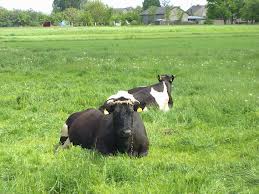 ……………………………………………………………………………………………………………………………………………………………………………………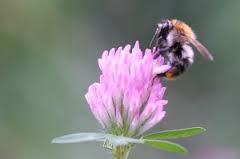 ……………………………………………………………………………………………………………………………………………………………………………………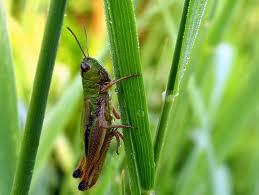 …………………………………………………………………………………………………………………………………………………………………………………………………….4. Podpisz rośliny łąkowe przedstawione na rysunkach. Ich nazwy znajdziesz na banerze.……………………………………………………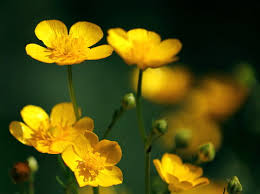 …………………………………………………….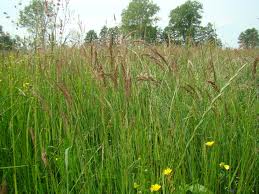 ……………………………………………………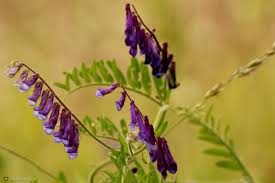      ……………………………………………………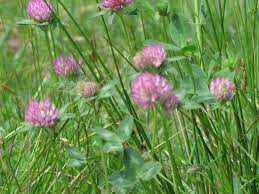 Wykonaj rysunek łąki tak, żeby widoczne były elementy sprawiające, że łąka żyje.7.Wyszukaj nazwy roślin łąkowych o znaczeniu leczniczym oraz podaj przykłady ich wykorzystania przez człowieka i wpisz do zeszytu. 